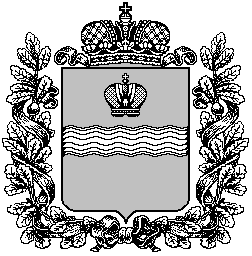 ТЕРРИТОРИАЛЬНАЯ ИЗБИРАТЕЛЬНАЯ КОМИССИЯ МЕДЫНСКОГО  РАЙОНА
Р Е Ш Е Н И Е31 января 2024 г.				                     			№210О сроке выплаты дополнительной оплаты труда (вознаграждения) членам территориальной избирательной комиссии Медынского района с правом решающего голоса, работающим в комиссии не на постоянной (штатной) основе, в период подготовки и проведения выборов Президента Российской Федерации В соответствии с пунктом 2 Порядка выплаты компенсации                                            и дополнительной оплаты труда (вознаграждения), а также иных выплат                       в период подготовки и проведения выборов Президента Российской Федерации, утвержденного постановлением Центральной избирательной комиссии Российской Федерации от 13 декабря 2023 года № 142/1087-8 «О размерах и порядке выплаты компенсации и дополнительной оплаты труда (вознаграждения), а также иных выплат в период подготовки и проведения выборов Президента Российской Федерации», территориальная избирательная комиссия Медынского района           Р Е Ш И Л А:1. Установить, что дополнительная оплата труда (вознаграждение) членам территориальной избирательной комиссии Медынского района с правом решающего голоса, работающим в комиссии не на постоянной (штатной) основе, в период подготовки и проведения выборов Президента Российской Федерации выплачивается единовременно, после последнего дня голосования, но не позднее 31 марта 2024 года в безналичной форме.	2. Разместить настоящее решение на официальном портале органов власти Калужской области на странице территориальной избирательной комиссии Медынского района.Председатель  территориальной избирательной комиссии                                                                Л.Н. БабушкинаСекретарь территориальной избирательной комиссии                  И.Ю. Прокшина